ICS 67.060Bu tadil, TSE Gıda, Tarım ve Hayvancılık İhtisas Kurulu’na bağlı TK15 Gıda ve Ziraat Teknik Komitesi’nce hazırlanmış ve TSE Teknik Kurulu’nun ……… tarihli toplantısında kabul edilerek yayımına karar verilmiştir.Atıf yapılan standartlar listesinden aşağıdaki standart çıkartılmıştır.Atıf yapılan standartlar listesine aşağıdaki standart eklenmiştir.Madde 4.3 Özellik, muayene ve deney madde numaraları, Çizelge 4’deki “Doku” ibaresi “Histolojik” olarak değiştirilmiştir;Madde 5.3.4 “Serolojik muayene” maddesi aşağıdaki şekilde değiştirilmiştir.5.3.4	Serolojik muayeneSerolojik muayene, etin hangi hayvan türüne ait olduğunu tespit etmek amacıyla TS 12191' e göre yapılır ve sonucun Madde 4.2.5’e uygun olup olmadığına bakılır.Madde 5.3.5 “Doku muayenesi” maddesi başlığı ile birlikte aşağıdaki şekilde değiştirilmiştir.5.3.5	Histolojik muayeneHistolojik muayene, TS 13511'e göre yapılır ve sonucun Madde 4.2.5 'e uygun olup olmadığına bakılır.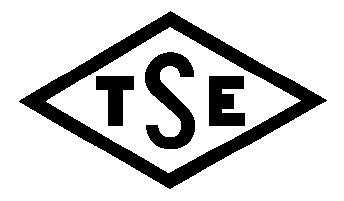 Sayfa 1/1TADİL TASARISIDRAFT AMENDMENTTS 2699: 2007 tst T2:Konserve - Etli kuru fasulye - Hazır yemekCanned haricot bean with meat - Ready to serve TS NoTürkçe adıİngilizce adıTS 1069Et ve Et Mamulleri (Kırmızı Etler)-Laboratuvar Analiz Metotları - GenelMeat and meat products (red meats) methods of laboratory analysisTS NoTürkçe adıİngilizce adıTS 13511Et ve et mamulleri - Laboratuvar analiz yöntemleri - Histolojik muayeneMeat and meat products-Laboratory analysis methods- Histological examination